LISTA DE COTEJO MAPA MENTAL RESPONSABILIDAD CIVIL Y LOS PROBLEMAS QUE AFECTAN A LA DEMOCRACIA CHILENA(3º MEDIOS)INSTRUCCIONES GENERALES: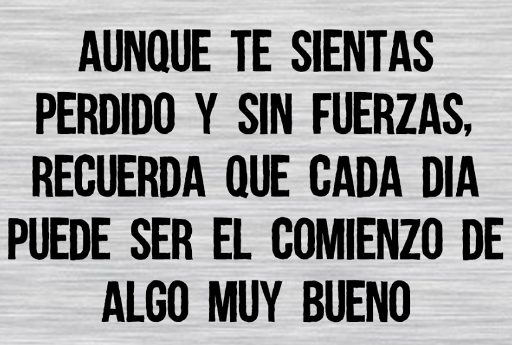 La actividad evaluativa puede desarrollarse de manera individual o grupal (máximo 5 personas).Diseña 1 esquema o mapa mental utilizando cualquiera de las plataformas digitales como:CanvaMicrosoft WordCmaptoolsPower pointEl esquema debe contener los siguientes elementos:Título sobre la temática a trabajar.35 conceptos vistos en clases online y en las guías de contenido.Conectadores de información Diseño y creatividadOrden y coherencia de la informaciónExplicación de los principales hechos de la responsabilidad civil (Guía nº3)Explicación de los principales problemas y desafíos de la democracia chile (Guía nº4)Vinculos o relaciones existentes entre ambos procesos históricos. Luego dicho archivo debe ser enviado al correo electrónico del docente, colocando tu nombre y curso correspondienteLa fecha de entrega del trabajo: 01/10/2020 (hasta las 21:00 horas)Si no posee internet para desarrollar la actividad, diséñalo de forma manual. Luego saca fotografías de tu trabajo realizado y envíalas al correo electrónico del profesor. INSTRUMENTO EVALUATIVO: A continuación, se presentan 8 indicadores que clasifican el objetivo o competencia desarrollada, las cuales deberán analizar en torno al desempeño individual durante la evaluación. El instrumento tiene un puntaje total de 16 puntos y con porcentaje de exigencia del 60%Distribución de puntajes:Nombres y ApellidosNombres y ApellidosNombres y ApellidosNombres y ApellidosCalificaciónCursoFechaPuntaje TotalPuntaje Obtenido3º Medio D-E01/10/2020 16 puntosObjetivo de AprendizajeObjetivo de AprendizajeHabilidadesHabilidadesOA1: Identificar los fundamentos, atributos y dimensiones de la democracia y ciudadanía, considerando las libertades fundamentales de las personas como un principio de estas y reconociendo sus implicancias en los deberes del Estado y en los derechos y responsabilidades ciudadanas.OA1: Identificar los fundamentos, atributos y dimensiones de la democracia y ciudadanía, considerando las libertades fundamentales de las personas como un principio de estas y reconociendo sus implicancias en los deberes del Estado y en los derechos y responsabilidades ciudadanas.Conocer, Aplicar, Analizar, Fundamentar y EvaluarConocer, Aplicar, Analizar, Fundamentar y EvaluarResultado de AprendizajeResultado de AprendizajeCorreo Electrónico DocenteCorreo Electrónico DocenteHorario de Atención Crear un esquema que evalúe el impacto de la responsabilidad civil y los problemas o desafíos que afectan a la democracia chilena. Crear un esquema que evalúe el impacto de la responsabilidad civil y los problemas o desafíos que afectan a la democracia chilena. mparraguez@sanfernandocollege.cl mparraguez@sanfernandocollege.cl Mañana: 09:00-13:00 Tarde: 15:00-18:00SI2 PtsNO0 PtsINDICADORES DE EVALUACIÓNNIVELES DE LOGRONIVELES DE LOGROOBSERVACIONESINDICADORES DE EVALUACIÓNSI NOOBSERVACIONESEl esquema presenta un título sobre las temáticas de responsabilidad civil y los problemas o desafíos que afectan a la democracia chilena.El esquema presenta un diseño creativo que facilita la comprensión y/o análisis de la responsabilidad civil y los problemas o desafíos que afectan a la democracia chilena.Escoge los conectadores apropiados para dar un orden a la información expuesta en el esquema. Clasifica los principales hechos ocurridos a nivel político, económico y social sobre la responsabilidad civil y los problemas o desafíos que afectan a la democracia chilena.Utiliza 35 conceptos para construir su esquema sobre la responsabilidad civil y los problemas o desafíos que afectan a la democracia chilena.Desarrolla una redacción coherente y cohesionada de la información, sin faltas de ortografía.Utiliza información clara, completa y precisa sobre la responsabilidad civil y los problemas o desafíos que afectan a la democracia chilena.Establece vínculos y/o relaciones existentes entre los proceso históricos ocurridos en Chile. SUBTOTALTOTAL OBTENIDO